Temat: Wynalazki -  komputerZabawa ruchowa - Muzyczny stophttps://www.youtube.com/watch?v=6THdtkvAUwcSłuchanie wiersza Stanisława Karaszewskiego „Mój kolega komputer”Wiersz można też posłuchać w formie piosenki: https://www.youtube.com/watch?v=L87RuzposJkMam komputer supernowyZ monitorem kolorowym,Klawiaturą, stacją dyskówI malutką, zwinną myszką!Mój komputer, mój komputer,On jest super, super, super!On najlepszym jest kolegą,Nie potrzeba mi innego!Och! Ach! Och! Ach!To najlepszy kumpel w grach!Nagle! – rety! Co się dzieje!W komputerze coś szaleje,Wirus groźny niesłychaniePożarł program, połknął pamięć!Wirus popsuł mi komputer,Już komputer nie jest super!Ale za to mam dobrego,Mam kolegę prawdziwego!Och! Ach! Och! Ach!To najlepszy kumpel w grach!Rozmowa na temat treści wiersza:Rodzic zadaje pytania a dziecko odpowiada na nie. Przykładowe pytania:-O czym był wiersz?-Kto opowiada w wierszu o swoim komputerze?-Jak wyglądał komputer chłopca?-Co jest potrzebne, aby korzystać z komputera?-Czym był dla chłopca komputer?-Dlaczego nazwał go najlepszym kolegą?-Co się stało, gdy komputer się zepsuł?-Czy komputer może zastąpić prawdziwego kolegę?-Lepiej mieć superkomputer, czy prawdziwego przyjaciela?Dziecko odpowiada na pytania, wskazuje, że warto mieć prawdziwych przyjaciół,wymienia zalety wspólnego spędzania czasu i wzajemnej pomocy.Poznajemy komputer- omówienie jego funkcji:Rodzic pokazuje dziecku zestaw komputerowy: komputer, klawiaturę, myszkę, monitor, drukarkę, głośniki, gry edukacyjne. Można omówić funkcje wszystkich elementów zestawu, wprowadzając wyrazy do globalnego czytania, oznaczając nimi odpowiednie elementy zestawu komputerowego.Link do zestawu komputerowego: https://drive.google.com/open?id=1dv_CzWxzP7Ox0ei-9nP5pygrZS7k5TFMLink do wyrazów globalnego czytania:    Przeczytaj wyrazy  kilkakrotnie, https://drive.google.com/open?id=1PDwfQRTnSDUhEIEtM4Ceb9wQqldASP8o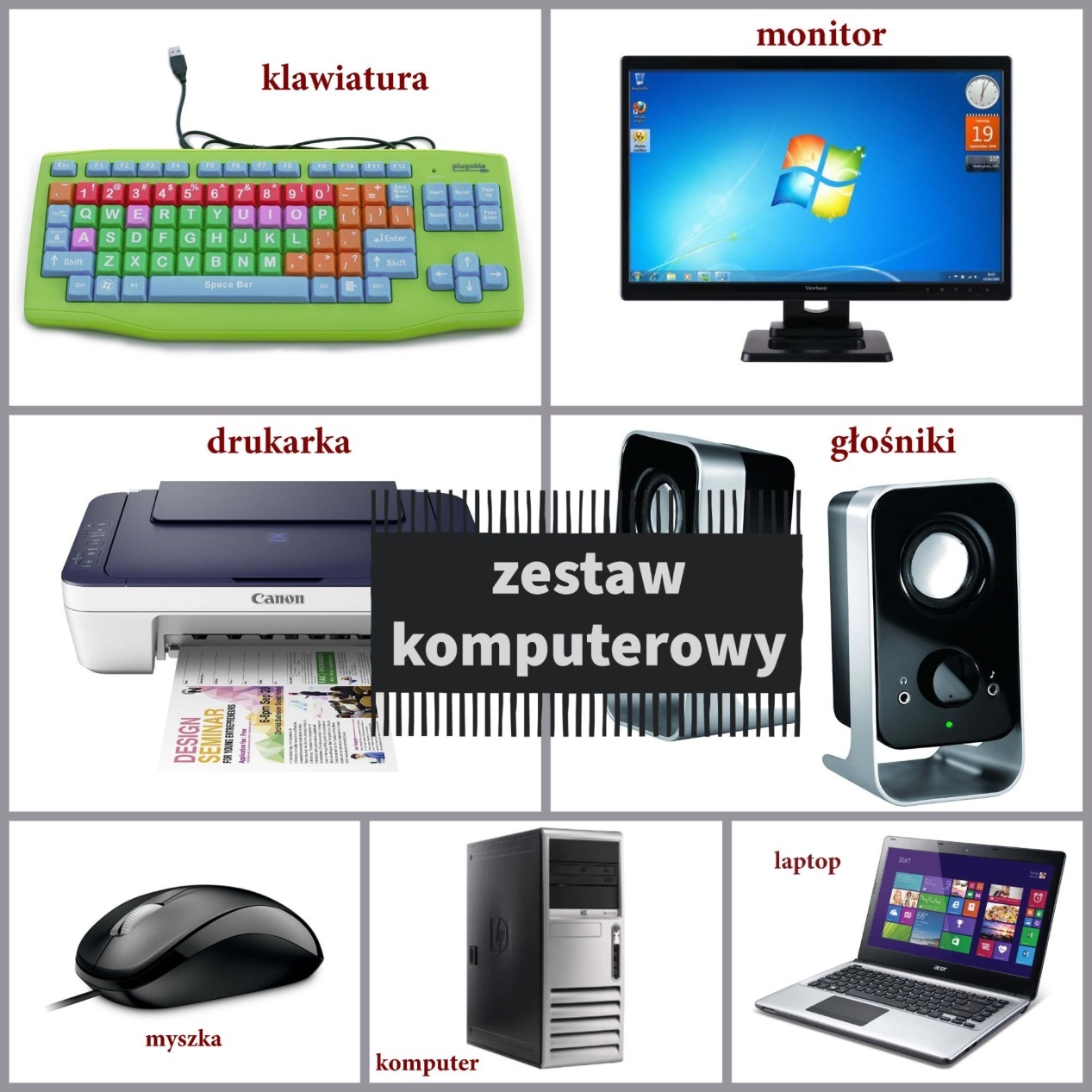 Literkowe tablety- łączenie obrazków z literami:Nazwij obrazki. Jaka jest pierwsza głoska na każdym obrazku?Narysuj pod każdym obrazkiem tyle kółek, ile jest sylab w jego nazwie.Połącz każdy obrazek z literą, która rozpoczyna jego nazwę.LINK do ćwiczenia:  https://drive.google.com/file/d/1Hti3DsUtSQ5eyxszy2Ycy0i9IZtRbZT/view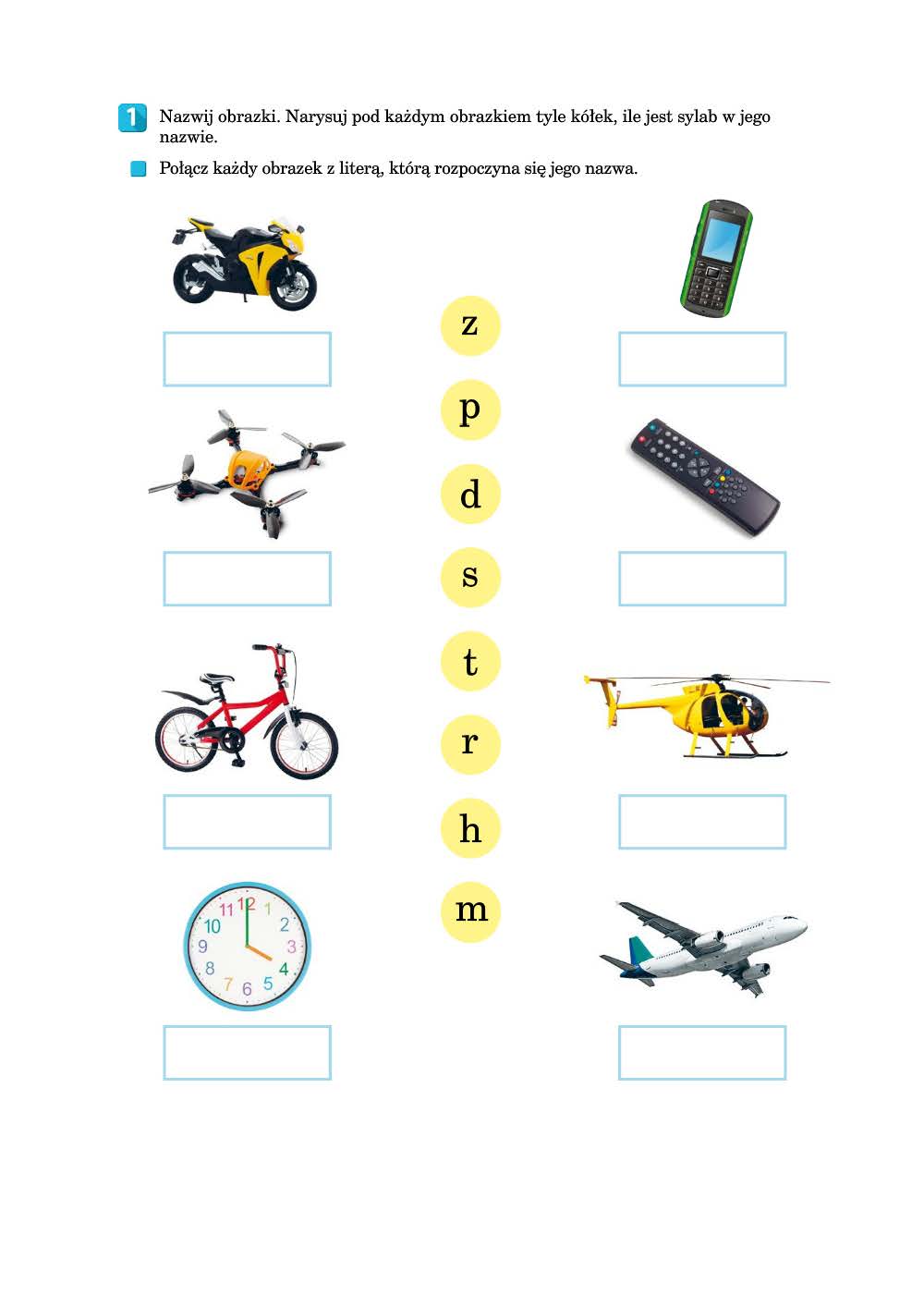 